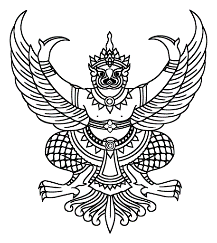 ประกาศสถานีตำรวจภูธรเมืองพัทยาเรื่อง นโยบายต่อต้านการรับสินบน (Anti-Bribery Policy)ประจำปีงบประมาณ พ.ศ. 2567ตามพระราชบัญญัติประกอบรัฐธรรมนูญว่าด้วยการป้องกันและปราบปรามการทุจริต พ.ศ. ๒๕๖๑ มาตรา 128 วรรคหนึ่ง ได้กำหนดห้ามมิให้เจ้าพนักงานของรัฐผู้ใดรับทรัพย์สินหรือประโยชน์อื่นใดอันอาจคำนวณเป็นเงินได้จากผู้ใด นอกเหนือจากทรัพย์สินหรือประโยชน์อันควรได้ตามกฎหมาย กฎ หรือข้อบังคับ   ที่ออกโดยอาศัยอำนาจตามบทบัญญัติแห่งกฎหมาย เว้นแต่การรับทรัพย์สินหรือประโยชน์อื่นใด              โดยธรรมจรรยา ตามหลักเกณฑ์และจำนวนที่คณะกรรมการ ป.ป.ช. กำหนด และและประมวลจริยธรรมข้าราชการตำรวจ พ.ศ. 2564 ข้อ 2(2) ซื่อสัตย์สุจริต ปฏิบัติหน้าที่ตามกฎหมาย ระเบียบแบบแผนของสำนักงานตำรวจแห่งชาติด้วยความโปร่งใส ไม่แสดงออกถึงพฤติกรรมที่มีนัยเป็นการแสวงหาประโยชน์        โดยมิชอบ รับผิดชอบต่อหน้าที่สิทธิมนุษยชน มีความพร้อมรับการตรวจสอบและรับผิด มีจิตสำนึกที่ดี คำนึงถึงสังคม และข้อ 2(4) คิดถึงประโยชน์ส่วนรวมมากกว่าประโยชน์ส่วนตัว มีจิตสาธารณะ ร่วมมือ ร่วมใจ และเสียสละในการทำประโยชน์เพื่อส่วนรวม และสร้างสรรค์ให้เกิดประโยชน์สุขแก่สังคม ประกอบกับ แผนการปฏิรูปประเทศด้านการป้องกันและปราบปรามการทุจริตและประพฤติมิชอบ (ฉบับปรับปรุง) กำหนดกิจกรรมปฏิรูปที่สำคัญ กิจกรรมที่ 4 พัฒนาระบบราชการไทย   ให้โปร่งใส ไร้ผลประโยชน์ เป้าหมายที่ 1 ข้อที่ 1.1 ให้หน่วยงานรัฐทุกหน่วยประกาศเป็นหน่วยงานที่เจ้าหน้าที่รัฐทุกคนไม่รับของขวัญและของกำนัลทุกชนิดจากการปฏิบัติหน้าที่ (No Gift Policy)	ดังนั้น เพื่อเป็นการป้องกันการขัดกันระหว่างประโยชน์ส่วนตนและประโยชน์ส่วนรวม (Conflict  of Interest) การรับสินบน ของขวัญ ของกำนัล หรือประโยชน์อื่นใดที่ส่งผลต่อการปฏิบัติหน้าที่ จึงกำหนดแนวทางการปฏิบัติในการต่อต้านการรับสินบน (Anti-Bribery Policy) และการไม่รับของขวัญ ของกำนัล  หรือประโยชน์อื่นใด (No Gift Policy) จากการปฏิบัติหน้าที่ โดยมีรายละเอียด ดังนี้ ๑. วัตถุประสงค์๑.๑ เพื่อป้องกัน หรือลดโอกาสในการรับสินบน ผลประโยชน์ทับซ้อนในรูปแบบต่างๆ แก่ข้าราชการตำรวจในสังกัดสถานีตำรวจภูธรเมืองพัทยา๑.2. เพื่อส่งเสริมให้ข้าราชการตำรวจในสังกัดสถานีตำรวจภูธรเมืองพัทยา มีจิตสำนึกในการปฏิเสธ การรับของขวัญและของกำนัลทุกชนิดจากการปฏิบัติหน้าที่๑.3. เพื่อสร้างวัฒนธรรมองค์กรคุณธรรมและโปร่งใส (Organization of Integrity) ของระบบราชการให้เข้มแข็งและยั่งยืน๑.4. เพื่อกำหนดมาตรการ แนวทาง และกลไกในการป้องกันการให้/รับสินบนหรือประโยชน์อื่นใด๑.5. เพื่อกำหนดแนวทางการรับค่ารับรอง หรือของขวัญของผู้บริหารและข้าราชการตำรวจในสังกัด สถานีตำรวจภูธรเมืองพัทยา ให้เป็นไปตามกฎหมายและระเบียบข้อบังคับที่เกี่ยวข้อง๑.6. เพื่อสนับสนุนและยกระดับการดำเนินการภายใต้ยุทธศาสตร์ชาติแผนแม่บทภายใต้ยุทธศาสตร์ชาติ และแผนการปฏิรูปประเทศด้านการป้องกันและปราบปรามการทุจริตและประพฤติมิชอบรวมทั้งเป็นส่วนหนึ่งของแนวทางในการประเมินคุณธรรมและความโปร่งใสในหน่วยงานภาครัฐ (Integrity and Transparency Assessment : ITA)/ 2. ขอบเขตการ...2.ขอบเขตการบังคับใช้ใช้บังคับกับข้าราชการตำรวจในสังกัด สถานีตำรวจภูธรเมืองพัทยา ทุกนาย๓.คำนิยาม“สินบน” หมายถึง ทรัพย์สินหรือประโยชน์อย่างอื่นที่ให้แก่บุคคลเพื่อให้ผู้นั้นกระทำการหรือละเว้นไม่กระทำการอย่างใดในตำแหน่งหน้าที่ไม่ว่าการนั้นชอบหรือมิชอบด้วยกฎหมาย ตามที่ผู้จ่ายเงินสินบน ต้องการ รวมถึงการรับของขวัญของกำนัล (Gift) ค่าอำนวยความสะดวก เครื่องแสดงไมตรีจิต การรับบริจาค การรับเลี้ยง และ ประโยชน์ในลักษณะเดียวกัน เมื่อมีการเสนอ การให้ หรือรับที่สามารถพิจารณาเป็นเหตุเป็นผลได้ว่าคือ สินบน และ รวมถึงการให้หรือรับกันภายหลัง (การรับของขวัญ จากการปฏิบัติหน้าที่ จะแตกต่างจากการรับ โดยธรรมจรรยา ซึ่งหมายถึงการรับทรัพย์สินหรือประโยชน์อื่นใดอันอาจคำนวณเป็นเงินได้จากบุคคลที่ให้กันในโอกาส เทศกาล หรือ วันสำคัญ ดังนั้น การรับของขวัญ ของกำนัล หรือสินน้ำใจจากการปฏิบัติหน้าที่ อาจเป็นการรับสินบน)“ของขวัญ ของกำนัล หรือประโยชน์อื่นใดที่ส่งผลต่อการปฏิบัติหน้าที่” หมายความว่า เงิน ทรัพย์สิน บริการหรือประโยชน์อื่นใดที่มีมูลค่าและให้รวมถึงทิป โดยเจ้าหน้าที่ของรัฐได้รับนอกเหนือจากเงินเดือน รายได้ ผลประโยชน์จากราชการในกรณีปกติและมีผลต่อการตัดสินใจ การอนุมัติ อนุญาต หรือการอื่นใดในการปฏิบัติหน้าที่ให้เป็นไปในลักษณะที่เอื้อประโยชน์ไปในทางทุจริตต่อผู้ให้ของขวัญ ทั้งในอดีตหรือในขณะรับ หรือในอนาคต“ทรัพย์สิน” หมายถึง ทรัพย์และวัตถุที่ไม่มีรูปร่าง ซึ่งอาจมีราคาและอาจถือครองเอาไว้ได้ เช่น เงิน บ้าน รถยนต์ หุ้น“การรับทรัพย์สินหรือประโยชน์อื่นใดโดยธรรมจรรยา” หมายถึง การรับทรัพย์สินหรือ ประโยชน์อื่นใดจากญาติหรือจากบุคคลที่ให้กันในโอกาสต่างๆ โดยปกติตามขนบธรรมเนียมประเพณีหรือวัฒนธรรมหรือให้กันตามมารยาทที่ปฏิบัติกันในสังคม“ญาติ” หมายถึง บุพการี ผู้สืบสันดาน พี่น้องร่วมบิดามารดา หรือร่วมบิดาหรือมารดาเดียวกัน ลุง ป้า น้า อา คู่สมรส ผู้บุพการีหรือผู้สืบสันดานของคู่สมรส บุตรบุญธรรมหรือผู้รับบุตรบุญธรรม“ประโยชน์อื่นใด” หมายถึง สิ่งที่มีมูลค่า ได้แก่การลดราคา การรับความบันเทิง การรับบริการ การรับการฝึกอบรม หรือสิ่งอื่นใดในลักษณะเดียวกัน“การปฏิบัติหน้าที่” หมายความว่า เป็นการกระทำหรือการปฏิบัติหน้าที่ของเจ้าหน้าที่รัฐในตำแหน่ง ที่ได้รับการแต่งตั้ง หรือได้รับมอบหมายให้ปฏิบัติหน้าที่ใดหน้าที่หนึ่ง หรือให้รักษาราชการแทนในหน้าที่ใด หน้าที่หนึ่งทั้งเป็นการทั่วไปและเป็นการเฉพาะในฐานะเจ้าหน้าที่ตำรวจที่กฎหมายได้กำหนด อำนาจหน้าที่ไว้หรือเป็นการกระทำไปตามอำนาจหน้าที่ที่กฎหมายระบุไว้ให้มีอำนาจหน้าที่ของตำรวจ“ผู้บังคับบัญชา” หมายความว่า ผู้ที่มีอำนาจหน้าที่ในการสั่งการ กำกับ ติดตาม และตรวจสอบ เจ้าหน้าที่ตำรวจในสังกัด“ผู้ใต้บังคับบัญชา” หมายถึง ข้าราชการตำรวจในสังกัด สถานีตำรวจภูธรเมืองพัทยา ทุกนาย นอกเหนือจากผู้บังคับบัญชา๔.แนวปฏิบัติในการป้องกันการรับสินบน4.1. ห้ามมิให้ข้าราชการตำรวจในสังกัดสถานีตำรวจภูธรเมืองพัทยาทุกนาย เข้าไปมีส่วนเกี่ยวข้องในการให้หรือรับสินบนทุกรูปแบบไม่ว่าทางตรงหรือทางอ้อม4.2. ห้ามมิให้ข้าราชการตำรวจในสังกัดสถานีตำรวจภูธรเมืองพัทยาทุกนาย เรียกร้องหรือรับสินบนเพื่อประโยชน์ส่วนตนหรือประโยชน์ของบุคคลอื่น4.3. ให้ถือปฏิบัติตามนโยบายการต่อต้านการทุจริตคอร์รับชัน โดยไม่เข้าไปเกี่ยวข้องกับการทุจริตคอร์รับชันไม่ว่าจะโดยทางตรงหรือทางอ้อม/4.4 การ…4.4. การปฏิบัติงานในหน้าที่ให้ถือปฏิบัติตาม ข้อบังคับ ระเบียบวินัยตำรวจ และกฎหมายที่เกี่ยวข้อง อย่างเคร่งครัด4.5. ไม่กระทำการใดๆ ที่เข้าข่ายเป็นการให้หรือรับสินบน4.6. กำกับดูแลให้ดำเนินการการเบิกค่าใช้จ่ายของหน่วยงานในสังกัดเป็นไปตามกฎหมาย กฎ ระเบียบที่เกี่ยวข้องโดยเคร่งครัด4.7. การรับเงินบริจาคหรือเงินสนับสนุนไม่ว่าจะเป็นเงิน วัตถุ หรือทรัพย์สิน แก่กิจกรรมหรือโครงการใด ต้องปฏิบัติตามข้อบังคับ ระเบียบ ประกาศ อย่างเคร่งครัด และมีใบเสร็จรับเงินหรือหลักฐานการรับเงินประกอบรายงานทุกครั้ง4.8. การรับทรัพย์สินหรือประโยชน์อื่นใด โดยธรรมจรรยา ให้ข้าราชการตำรวจในสังกัดสถานีตำรวจภูธรเมืองพัทยา ทุกนาย ให้ถือปฏิบัติตามประกาศ คณะกรรมการป้องกันและปราบปรามการทุจริตแห่งชาติ เรื่อง หลักเกณฑ์การรับทรัพย์สินหรือประโยชน์อื่นใดโดยธรรมจรรยาของเจ้าพนักงานของรัฐ พ.ศ.2563 อย่างเคร่งครัด๕. มาตรการลงโทษ/การฝ่าฝืนแนวทางการปฏิบัติ5.1 การฝ่าฝืนไม่เป็นปฏิบัติตามนโยบายนี้ อาจถูกดำเนินการทางวินัยหรือดำเนินคดีอาญาหรือกฎหมาย อื่นที่เกี่ยวข้อง รวมถึงผู้บังคับบัญชาโดยตรงที่เพิกเฉยต่อการกระทำผิดหรือรับทราบว่ามีการกระทำผิด แต่ไม่ดำเนินการจัดการให้ถูกต้อง ซึ่งมีบทลงโทษทางวินัยจนถึงขั้นให้ไล่ออกจากราชการ5.2 การไม่ได้รับรู้ถึงประกาศนโยบายฉบับนี้และ/หรือกฎหมายที่เกี่ยวข้องไม่สามารถใช้เป็นข้ออ้างในการไม่ปฏิบัติตามได้5.3 ผู้บังคับบัญชาตามคำสั่งกรมตำรวจ ที่ 1212/2537 ลงวันที่ 1 ตุลาคม 2537 มีอำนาจหน้าที่ในการกำกับ ดูแล ให้ผู้ใต้บังคับบัญชาที่อยู่ในปกครองให้ยึดถือและปฏิบัติตามนโยบายนี้อย่างเคร่งครัด6.มาตรการการติดตามตรวจสอบ6.๑ ผู้กำกับการสถานีตำรวจภูธรเมืองชัยนาท ประกาศเจตจำนงในการบริหารหน่วยงาน อย่างซื่อสัตย์ สุจริต โปร่งใส และเป็นไปตามหลักธรรมาภิบาลที่ดี โดยเผยแพร่ประชาสัมพันธ์ให้ข้าราชการตำรวจในสังกัด และผู้มีส่วนได้ส่วนเสียภายนอกทราบ6.2 ให้ผู้บังคับบัญชาตามคำสั่งกรมตำรวจ ที่ 1212/2537 ลงวันที่ 1 ตุลาคม 2537 มีอำนาจหน้าที่ ในการกำกับ ติดตาม และตรวจสอบเจ้าหน้าที่ตำรวจผู้ใต้บังคับบัญชาที่อยู่ในปกครอง ในสังกัด ให้ปฏิบัติตน เป็นไปตามประกาศฉบับนี้ กรณีพบการกระทำที่ฝ่าฝืนประกาศฉบับนี้ ให้รายงานผู้กำกับการสถานีตำรวจภูธรเมืองพัทยา ทราบโดยเร็ว6.3 สถานีตำรวจภูธรเมืองพัทยา จัดให้มีการทบทวนและปรับปรุงแนวทางการปฏิบัติตามความเหมาะสมหรือตามการเปลี่ยนแปลงของปัจจัยต่างๆที่มีนัยสำคัญ6.4 ให้ฝ่ายอำนวยการ สถานีตำรวจภูธรเมืองพัทยา จัดทำข้อมูลสถิติการการรับสินบน หรือการรับของขวัญหรือประโยชน์อื่นใดจากการปฏิบัติหน้าที่ พร้อมทั้งปัญหา อุปสรรค รายงานให้ผู้กำกับการสถานีตำรวจ ภูธรเมืองพัทยา ทราบทุกไตรมาส7.ช่องทางการร้องเรียน/แจ้งเบาะแส7.1. ศูนย์รับแจ้งเบาะแสการทุจริตและประพฤติมิชอบ ที่ทำการ สถานีตำรวจภูธรเมืองพัทยา/7.๒ ทางไปรษณีย์...7.2. ทางไปรษณีย์ สถานีตำรวจภูธรเมืองพัทยา เลขที่ 304 หมู่ 10 ตำบลหนองปรือ อำเภอบางละมุง จังหวัดชลบุรี รหัสไปรษณีย์ 201507.3. ทางโทรศัพท์ หมายเลข 082 7999 1117.4. ทางโทรสาร หมายเลข 038-424-1867.5. ทาง Email : pattaya@police.p2.go.th7.6. เว็บไซต์ สถานีตำรวจภูธรเมืองชัยนาท https://pattaya.chonburi.police.go.th/    8. มาตรการคุ้มครองผู้ร้องเรียน/ผู้แจ้งเบาะแสและการรักษาความลับ8.1 มาตรการคุ้มครองผู้ร้องและพยาน8.๑.1 การพิจารณาข้อร้องเรียน ให้กำหนดชั้นความลับและคุ้มครองผู้เกี่ยวข้องตามระเบียบ ว่าด้วยการ รักษาความลับของทางราชการ พ.ศ.๒๕๔๔ และการส่งเรื่องให้หน่วยงานพิจารณานั้น ผู้ให้ข้อมูลและผู้ร้องอาจจะได้รับความเดือนร้อน เช่น ข้อร้องเรียนกล่าวโทษข้าราชการในเบื้องต้นให้ถือว่าเป็นความลับทางราชการ หากเป็นบัตรสนเท่ห์ ให้พิจารณาเฉพาะรายที่ระบุหลักฐาน กรณีแวดล้อมปรากฏชัดแจ้ง ตลอดจนชี้พยานบุคคลแน่นอนเท่านั้นการแจ้งเบาะแสผู้มีอิทธิพลต้องปกปิดชื่อและที่อยู่ผู้ร้อง หากไม่ปกปิดชื่อที่อยู่ของผู้ร้อง จะต้องแจ้งให้หน่วยงานที่เกี่ยวข้องทราบและให้ความคุมครองแก่ผู้ร้องดังนี้ “ให้ผู้บังคับบัญชาใช้ดุลพินิจสั่งการตามสมควรเพื่อคุมครองผู้ร้อง พยาน และบุคคลที่ให้ข้อมูลในการสืบสวนสอบสวน อย่าให้ต้องรับภัยหรือความไม่เป็นธรรมที่อาจเกิดมาจากการร้องเรียน การเป็นพยานหรือการให้ข้อมูลนั้น” กรณีมีการระบุชื่อผู้ถูกกล่าวหา จะต้องคุ้มครองทั้งฝ่ายผู้ร้องและผู้ถูกร้อง เนื่องจากเรื่องยังไม่ได้ผ่านกระบวนการตรวจสอบข้อเท็จจริงและอาจเป็นการกลั่นแกล้งกล่าวหาให้ได้รับความเดือดร้อนและเสียหายได้ และกรณีผู้ร้องร้องเรียนระบุในคำร้องขอให้ปกปิดหรือไม่ประสงค์ให้เปิดเผยชื่อผู้ร้องเรียน หน่วยงานต้องไม่เปิดเผยชื่อผู้ร้องให้หน่วยงานผู้ถูกร้องทราบ เนื่องจากผู้ร้องอาจจะได้รับความเดือดร้อนตามเหตุแห่งการร้องเรียนนั้นๆ8.1.๒ เมื่อมีการร้องเรียน ผู้ร้องและพยานจะไม่ถูกดำเนินการใดๆ ที่กระทบต่อหน้าที่การงานหรือการดำรงชีวิต หากจำเป็นต้องมีการดำเนินการใดๆ เช่น การแยกสถานที่ทำงานเพื่อป้องกันมิให้ผู้ร้อง พยาน และผู้ถูกกล่าวหาพบปะกัน เป็นต้น ต้องได้รับความยินยอมจากผู้ร้องและพยาน8.1.๓ ข้อร้องขอของผู้เสียหาย ผู้ร้อง หรือพยาน เช่น การขอย้ายสถานที่ทำงาน หรือวิธีการในการป้องกันหรือแก่ไขปัญหา ควรได้รับการพิจารณาจากบุคคลหรือหน่วยงานที่รับผิดชอบตามความเหมาะสม8.1.๔ ให้ความคุ้มครองผู้ร้องเรียนไม่ให้ถูกกลั่นแกล้ง     8.2 มาตรการคุ้มครองผู้ถูกกล่าวหา8.2.1 ในระหว่างการพิจารณาข้อร้องเรียนยังไม่ถือว่าผู้ถูกกล่าวหามีความผิด ต้องให้ความเป็นธรรมและให้ได้รับการปฏิบัติเช่นเดียวกับบุคคลอื่น8.2.2 ให้โอกาสผู้ถูกกล่าวหาในการชี้แจงข้อกล่าวหาอย่างเต็มที่ รวมทั้งสิทธิในการแสดงเอกสาร/พยานหลักฐาน	ประกาศ ณ วันที่ 1 มกราคม  พ.ศ. 2567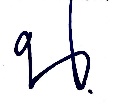 พันตำรวจเอก                  ( นาวิน  ธีระวิทย์ )	                                    ผู้กำกับการสถานีตำรวจภูธรเมืองพัทยา